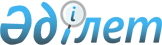 Шығындарды өтеуге арналған өтінімді және Шығындарды өтеуге арналған өтінім түйіндемесін нысанын бекіту туралы
					
			Күшін жойған
			
			
		
					Қазақстан Республикасы Индустрия және жаңа технологиялар министрінің 2010 жылғы 3 желтоқсандағы № 409 Бұйрығы. Қазақстан Республикасының Әділет министрлігінде 2010 жылы 7 желтоқсанда № 6666 тіркелді. Күші жойылды - Қазақстан Республикасының Премьер-Министрінің орынбасары - Қазақстан Республикасының Индустрия және жаңа технологиялар министрінің 2011 жылғы 13 шілдедегі N 240 бұйрығымен      Күші жойылды - ҚР Премьер-Министрінің орынбасары - ҚР Индустрия және жаңа технологиялар министрінің 2011.07.13 N 240 бұйрығымен.

      Қазақстан Республикасы Үкіметінің 2010 жылғы 29 қарашадағы № 1265 қаулысымен бекітілген Экспорттаушылардың шығындарын өтеу жолымен отандық өнімді сыртқы нарыққа шығару бойынша мемлекеттік қолдау ұсыну ережесі мен шарттарының 11 және 19-тармақтарына сәйкес, БҰЙЫРАМЫН:



      1. Мыналар:



      1) осы бұйрықтың 1-қосымшасына сәйкес, Шығындарды өтеуге арналған өтінім нысаны;



      2) осы бұйрықтың 2-қосымшасына сәйкес, Шығындарды өтеуге арналған өтінім түйіндемесі нысаны бекітілсін.



      2. Қазақстан Республикасы Индустрия және жаңа технологиялар министрлігінің Өнеркәсіп комитеті (А.С. Таспихов) заңнамада белгіленген тәртіпте осы бұйрықты Қазақстан Республикасы Әділет министрлігінде мемлекеттік тіркеуді және оны кейіннен бұқаралық ақпарат құралдарында ресми жариялауды қамтамасыз етсін.



      3. Осы бұйрықтың орындалуын бақылау Қазақстан Республикасы Индустрия және жаңа технологиялар вице-министрі Б.С. Камалиевке жүктелсін.



      4. Осы бұйрық оны алғаш ресми жарияланған күннен бастап қолданысқа енгізіледі.      Қазақстан Республикасының

      Премьер-Министрінің орынбасары-

      Қазақстан Республикасының Индустрия

      және жаңа технологиялар министрі                Ә. Исекешев

Қазақстан Республикасының    

Премьер-Министрінің орынбасары - 

Қазақстан Республикасының    

Индустрия және жаңа технологиялар

министрінің 2010 жылғы      

3 желтоқсандағы N 409 бұйрығына 

1-қосымша            Нысан Шығындарды өтеуді алуға арналған мәлімдеме      Кімге:

_____________________________________________________________________

  (Экспорттаушылар шығынын өтеу жөніндегі ведомствоаралық комиссияның

                      жұмыс органның атауы)      Кімнен:________________________________________________________

                      (ұйымдық құқықтық нысанның толық атауы)

      Мемлекеттік тіркеу (қайта тіркеу) күні_________________________

_____________________________________________________________________

              (куәлік №, кіммен және қашан берілді)Қызметкерлердің өндірістік саны ________________ адам

Қызмет бағыты _______________________________________

Тел/факс: ___________________________________________      1. Экспортердің кеткен шығындары:

      1) Нақты өнімді сыртқы нарықта жетілдіру (брендинг) және дамытумен байланысты шығындар:      Отандық өнімнің жарнамасы:      Шетел көрмелеріне қатысу:      Тізімдемені құру және шығару:      2) Тауар белгілерін тіркеумен және шетелге шығару мақсатында өнімдерді сертификаттаумен байланысты рәсімдерді жүргізу үшін кеткен шығындар:      3) Экспортты басқару саласындағы қызметкерлерді шетелдерде оқыту бойынша, сонымен қатар экспорттаушы-кәсіпорынға сарапшы-консультанттарды шақырып оқыту бойынша қызметтерді төлеуге кеткен шығындар:      4) Маркетингтік зерттеу үшін қызметтерді төлеуге кеткен шығындар:Өтеуге мәлімделетін шығындардың жалпы сомасы:________________________

________________________________________________________________теңге                (сан цифрмен және сөздермен жазылады )      2. Экспортты жүзеге асырумен байланысты ақпарат:

Өнімнің атауы ТН ВЭД ТС 10 белгісі деңгейінде тауар позициясын көрсете отырып:

_____________________________________________________________________Импорттаушы мемлекет және импорттаушы кәсіпорынның атауы:____________

Экспорттық шарттың атауы және деректемелері:_________________________

Көрсетілген өнім бойынша ақшалай түрдегі орындалған экспорттың көлемі теңге:_______________________________________________________________

Соңғы екі жыл ішіндегі өнімді өндірудің жалпы көлеміндегі экспорт үлесі %______________________________________________________________

      3. Ережелердің 11-тармағының және Қазақстан Республикасы Үкіметінің 2010 жылдың 29 қарашасындағы № 1265 қаулысымен бекітілген отандық өнімді сыртқы нарыққа экспорттаушылардың шығындарын өтеу жолы арқылы шығару бойынша мемлекеттік қолдау талаптарының шарттарына сәйкес құжаттар тізімі

      1._____________________________________________________________

      2._____________________________________________________________

      3._____________________________________________________________

      4._____________________________________________________________

      5._____________________________________________________________      Лауазымдық тұлға_________________

      Қолы_____________________________

      Күні_____________________________

Қазақстан Республикасының    

Премьер-Министрінің орынбасары - 

Қазақстан Республикасының    

Индустрия және жаңа технологиялар

министрінің 2010 жылғы      

3 желтоқсандағы N 409 бұйрығына 

2-қосымша            Нысан Шығындарды өтеуді алуға арналған мәлімдеме түйіндемесі      1.Шығындарды өтеу үшін мәлімдеме жолдаған ұйымның туралы ақпарат:

      Ұйымдастырушылық-құқықтық пішіні көрсетілген ұйымның атауы

_____________________________________________________________________

Мемлекеттік тіркеу (қайта тіркеу) күні_______________________________

_____________________________________________________________________

                  (куәлік №, кіммен және қашан берілді)

      Қызметкерлердің өндірістік саны____________адам

      Міндеттер түрі_________________________________________________      2. Ережелердің 11-тармағының және Қазақстан Республикасы Үкіметінің 2010 жылдың 29 қарашасындағы № 1265 қаулысымен бекітілген отандық өнімді сыртқы нарыққа экспорттаушылардың шығындарын өтеу жолы арқылы шығару бойынша мемлекеттік қолдау талаптарының шарттарына сәйкес құжаттар тізімі:

      1)_____________________________________________________________

      2)_____________________________________________________________

      3)_____________________________________________________________

      4)_____________________________________________________________

      5)_____________________________________________________________      3. Өтеуге мәлімделген шығындар      1. Нақты өнімді сыртқы нарықта жетілдіру (брендинг) және дамытумен байланысты шығындар:      Отандық өнімнің жарнамасы:      Шетел көрмелеріне қатысуы:      Тізімдемені құру және шығару:      2) Тауар белгілерін тіркеумен және шетелге шығару мақсатында өнімдерді сертификаттаумен байланысты рәсімдерді жүргізу үшін кеткен шығындар:      3) Экспортты басқару саласындағы қызметкерлерді шетелдерде оқыту бойынша, сонымен қатар экспорттаушы-кәсіпорынға сарапшы-консультанттарды шақырып оқыту бойынша қызметтерді төлеуге кеткен шығындар:      4) Маркетингтік зерттеу үшін қызметтерді төлеуге кеткен шығындар:      Өтеуге мәлімделетін шығындардың соңғы сомасы:__________________

________________________________________________________________теңге             (сан цифрмен және сөздермен жазылады)      4. Ақпараттық анықтама:

      1) ТН ВЭД алты белгісі дәрежесіндегі құн мөлшерінде (теңге) қазақстандық өнімдерді импорттаушы-мемлекет нарығының келешек мүмкіншіліктерінің қысқаша сипатамасы:

      импорттаушы-мемлекет сауда теңдігінің сипаттамасы;

      өнімнің импорт көлемі;

      соңғы 5 жыл ішіндегі өнім импортының жалпы құнының жыл сайынғы өсімі;

      импорттаушы-мемлекеттегі бірлескен сұраным және дүниежүзілік нарықтағы импорттық өнімнің ұсынысы;

      2) Ақшалай мәнді экспорттық өнім көлемінің ұсынылған шығындарды өтеу сомасына (теңгеде) қатынасы.

      5. Өтеуге алынатын шығындардың жалпы сомасы:___________________

________________________________________________________________теңге                (сан цифрмен және сөздермен жазылады)      Лауазымдық тұлға _________________

      Қолы _____________________________

      Күні _____________________________      Ескертпе: теңге мөлшерінде шығындарды және қорытынды соманы есептеу үшін мәлімдеме қабылдау туралы хабарландырудың шыққан күнінде жарамды болған Қазақстан Республикасы Ұлттық банкінің валюта бағамы алынады.
					© 2012. Қазақстан Республикасы Әділет министрлігінің «Қазақстан Республикасының Заңнама және құқықтық ақпарат институты» ШЖҚ РМК
				Өтелетін шығындарШығындар жүргізілген шарттың №Қамтамасыз етушіден қызмет/жұмысты алу күніШығын мөлшеріШығын мөлшеріӨтелетін шығындарШығындар жүргізілген шарттың №Қамтамасыз етушіден қызмет/жұмысты алу күніТөлем валютасындаТеңге мөлшеріменБарлығыӨтелетін шығындарШығындар жүргізілген шарттың №Қамтамасыз етушіден қызмет/жұмысты алу күніШығын мөлшеріШығын мөлшеріӨтелетін шығындарШығындар жүргізілген шарттың №Қамтамасыз етушіден қызмет/жұмысты алу күніТөлем валютасындаТеңге мөлшеріменБарлығыӨтелетін шығындарШығындар жүргізілген шарттың №Қамтамасыз етушіден қызмет/жұмысты алу күніШығын мөлшеріШығын мөлшеріӨтелетін шығындарШығындар жүргізілген шарттың №Қамтамасыз етушіден қызмет/жұмысты алу күніТөлем валютасындаТеңге мөлшеріменБарлығыӨтелетін шығындарШығындар жүргізілген шарттың №Қамтамасыз етушіден қызмет/жұмысты алу күніШығын мөлшеріШығын мөлшеріӨтелетін шығындарШығындар жүргізілген шарттың №Қамтамасыз етушіден қызмет/жұмысты алу күніТөлем валютасындаТеңге мөлшеріменБарлығыӨтелетін шығындарШығындар жүргізілген шарттың №Қамтамасыз етушіден қызмет/жұмысты алу күніШығын мөлшеріШығын мөлшеріӨтелетін шығындарШығындар жүргізілген шарттың №Қамтамасыз етушіден қызмет/жұмысты алу күніТөлем валютасындаТеңге мөлшеріменБарлығыӨтелетін шығындарШығындар жүргізілген шарттың №Қамтамасыз етушіден қызмет/жұмысты алу күніШығын мөлшеріШығын мөлшеріӨтелетін шығындарШығындар жүргізілген шарттың №Қамтамасыз етушіден қызмет/жұмысты алу күніТөлем валютасындаТеңге мөлшеріменБарлығыШығындар атауыШығындар жүргізілген шарттың №Қамтамасыз етушіден қызмет/жұмысты алу күніШығын мөлшеріШығын мөлшеріШығындар атауыШығындар жүргізілген шарттың №Қамтамасыз етушіден қызмет/жұмысты алу күніТөлем валютасындаТеңге мөлшеріменБарлығыШығындар атауыШығындар жүргізілген шарттың №Қамтамасыз етушіден қызмет/жұмысты алу күніШығын мөлшеріШығын мөлшеріШығындар атауыШығындар жүргізілген шарттың №Қамтамасыз етушіден қызмет/жұмысты алу күніТөлем валютасындаТеңге мөлшеріменБарлығыШығындар атауыШығындар жүргізілген шарттың №Қамтамасыз етушіден қызмет/жұмысты алу күніШығын мөлшеріШығын мөлшеріШығындар атауыШығындар жүргізілген шарттың №Қамтамасыз етушіден қызмет/жұмысты алу күніТөлем валютасындаТеңге мөлшеріменБарлығыШығындар атауыШығындар жүргізілген шарттың №Қамтамасыз етушіден қызмет/жұмысты алу күніШығын мөлшеріШығын мөлшеріШығындар атауыШығындар жүргізілген шарттың №Қамтамасыз етушіден қызмет/жұмысты алу күніТөлем валютасындаТеңге мөлшеріменБарлығыШығындар атауыШығындар жүргізілген шарттың №Қамтамасыз етушіден қызмет/жұмысты алу күніШығын мөлшеріШығын мөлшеріШығындар атауыШығындар жүргізілген шарттың №Қамтамасыз етушіден қызмет/жұмысты алу күніТөлем валютасындаТеңге мөлшеріменБарлығыШығындар атауыШығындар жүргізілген шарттың №Қамтамасыз етушіден қызмет/жұмысты алу күніШығын мөлшеріШығын мөлшеріШығындар атауыШығындар жүргізілген шарттың №Қамтамасыз етушіден қызмет/жұмысты алу күніТөлем валютасындаТеңге мөлшеріменБарлығы